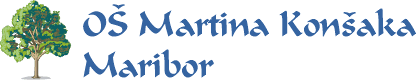 MERILA ZA VREDNOTENJE IN ZAPISOVANJE DOSEŽKOV UČENCEV (OCENJEVANJE) PRI LIKOVNI VZGOJI IN LS Področja spremljanjaodlično 5prav dobro 4dobro 3zadostno 2nezadostno 1Rešitev likovnega problema in zmožnost besednega opisovanja likovnih pojmov- Inovativno reši posredovani likovni problem (dobro opažen na likovnem delu),- samostojno razčleni in razloži posredovane likovne pojme na izdelkih učencev in umetniških delih,- samostojno poveže že usvojena spoznanja z novo spoznanimi likovnimi pojmi in jih uporabi pri likovnem izražanju.- Dobro reši posredovani likovni problem,- ob minimalni učiteljevi pomoči razčleni in razloži posredovane likovne pojme na izdelkih učencev in umetniških delih,- z manjšo učiteljevo pomočjo poveže že usvojena spoznanja z novo spoznanimi likovnimi pojmi in jih uporabi pri likovnem izražanju.- Zadovoljivo reši posredovani likovni problem,- ob zmerni učiteljevi pomoči razčleni in razloži posredovane likovne pojme na izdelkih učencev in umetniških delih,- z zmerno učiteljevo pomočjo poveže že usvojena spoznanja z novo spoznanimi likovnimi pojmi in jih uporabi pri likovnem izražanju.- Delno reši posredovani likovni problem,- ob veliki učiteljevi pomoči razčleni in razloži posredovane likovne pojme na izdelkih učencev in umetniških delih,- z večjo učiteljevo pomočjo poveže že usvojena spoznanja z novo spoznanimi likovnimi pojmi in jih uporabi pri likovnem izražanju.- Ne reši likovnega problema,- ne razčleni in ne razloži posredovanih likovnih pojmov,- ne more povezati usvojenih spoznanj z novo spoznanimi likovnimi pojmi in jih uporabiti pri likovnem izražanju.Izvedba likovne tehnike- Postopke likovne tehnike izvede brez učiteljeve pomoči,- odkrije nove možnosti za izvajanje postopkov likovne tehnike,- dosledno in kompleksno izvede likovno tehniko.- Postopke likovne tehnike izvede ob delni učiteljevi pomoči,- ob manjšem učiteljevem navodilu izvede postopke likovne tehnike,- izvede likovno tehniko.- Postopke likovne tehnike izvede le z učiteljevo pomočjo,- po učiteljevem navodilu odkrije nove možnosti za izvajanje postopkov likovne tehnike,- z učiteljevo pomočjo izvede likovne tehnike.- Z veliko učiteljevo pomočjo izvede postopke likovne tehnike,- težko odkriva nove možnosti za izvajanje postopkov likovne tehnike,- nedosledno izvede likovno tehniko.- Ne more izvesti postopkov likovne tehnike,- ne more odkriti nobenih novih možnosti za izvajanje postopkov likovne tehnike,- ne izvede likovne tehnike.Izvedba likovnega motiva- izkaže neobičajne ideje (izvirnost, domiselnost),- gibko (dinamično) reši likovni motiv,- izkaže originalnost (osebnostne lastnosti, lastno mišljenje, bogato domišljijo)- uskladi likovni motiv z likovnim problemom, likovnimi materiali in orodji.- izkaže manj izvirnosti in domiselnosti,- manj gibko (nedinamično) reši likovni motiv,- izkaže manj originalnosti (osebnostnih lastnosti, lastnega mišljenja in domišljije),- ne uskladi v celoti likovnega motiva z likovnim problemom, likovnimi materiali in orodji.- izkaže malo izvirnosti in domiselnosti,- nedinamično reši likovni problem,- ne izkaže originalnosti (osebnostnih lastnosti, lastnega mišljenja in domišljije),- v manjši meri uskladi likovni motiv z likovnim problemom, likovnimi materiali in orodji.- ne izkaže izvirnosti in domiselnosti,- izrazito nerazgibano reši likovni motiv,- nedomiselno reši likovni motiv,- ne uskladi likovnega motiva z likovnim problemom, likovnimi materiali in orodji.- likovni motiv upodobi na ponavljajoče se načine,- na šablonski način upodobi likovni motiv,- ne razume uskladitve likovnega motiva z likovnim problemom, likovni materiali in orodjem.OdzivnostIzkaže: - pripravljenost za sprejemanje likovnih pojmov in likovno izražanje (navdušenje, užitek),- zmožnost dobre motivacije- vedoželjnost- vztrajnost in doslednost,- samostojnost pri besednem opisovanju likovnih pojmov in likovni dejavnosti,- sprejema spodbude učiteljevega individualnega in skupinskega posredovanja.Izkaže:- manjšo pripravljenost za sprejemanje likovnih pojmov in likovno izražanje (veselje),- manjšo zmožnost motivacije,- manjšo vedoželjnost,- manjšo vztrajnost in doslednost,- manjšo samostojnost pri besednem opisovanju likovnih pojmov in likovnih dejavnosti,- ne sprejema spodbude učiteljevega individualnega in skupinskega posredovanja.Izkaže:- malo pripravljenosti za sprejemanje likovnih pojmov in likovno izražanje,- šibko zmožnost motivacije,- skromno vedoželjnost,- majhno vztrajnost in doslednost,- majhno samostojnost pri besednem opisovanju likovnih pojmov in likovni dejavnosti,- slabo sprejema spodbude učiteljevega individualnega in skupinskega posredovanja.Izkaže:- zelo malo pripravljenosti za sprejemanje likovnih pojmov in likovno izražanje,- zelo slabo zmožnost motivacije,- zelo skromno vedoželjnost,- zelo šibko vztrajnost in doslednost,- zelo slabo samostojnost pri besednem opisovanju likovnih pojmov in likovni dejavnosti,- zelo slabo sprejema spodbude učiteljevega individualnega in skupinskega posredovanja.Ne izkaže:- pripravljenosti za sprejemanje likovnih pojmov in likovno izražanje,- zmožnosti motivacije,- vedoželjnosti,- vztrajnosti in doslednosti,- samostojnosti pri besednem opisovanju likovnih pojmov in likovni dejavnosti,- pripravljenosti za sprejemanje spodbud učiteljevega individualnega in skupinskega posredovanja.Merilo, ki ga dodatno upoštevamo ob zaključku posameznih ocenjevalnih obdobjih – za uspešnost na posameznem likovnem področju:Merilo, ki ga dodatno upoštevamo ob zaključku posameznih ocenjevalnih obdobjih – za uspešnost na posameznem likovnem področju:Merilo, ki ga dodatno upoštevamo ob zaključku posameznih ocenjevalnih obdobjih – za uspešnost na posameznem likovnem področju:Merilo, ki ga dodatno upoštevamo ob zaključku posameznih ocenjevalnih obdobjih – za uspešnost na posameznem likovnem področju:Merilo, ki ga dodatno upoštevamo ob zaključku posameznih ocenjevalnih obdobjih – za uspešnost na posameznem likovnem področju:Merilo, ki ga dodatno upoštevamo ob zaključku posameznih ocenjevalnih obdobjih – za uspešnost na posameznem likovnem področju:Je izrazito uspešen na vseh likovnih področjih.Je uspešen na vseh likovnih področjih.Je uspešen na področjih: ris., slik., kip.Je uspešen le npr. pri prostorske oblikovanju.Ni uspešen na nobenem likovnem področju.